LES DANGERS DES SONS1- Expliquer les différentes étapes qui permettent la perception d’un son de l’oreille externe au cerveau. Vous pourrez vous appuyez sur un schéma.2- À l’aide des documents 1 à 3 et de vos connaissances, rédiger un texte argumenté expliquant l’intérêt de la législation européenne présentée dans la plaquette d’information du document 1.3- Un machiniste qui intervient sur des moteurs est soumis à un bruit d’intensité sonore de  W/m² durant 3 heures par jour. À l’aide des documents 2 et 3, discuter du risque encouru par le machiniste et proposer des stratégies de prévention si nécessaire.Document 1. Extrait d’une plaquette d’information relative aux dangers liés à l’exposition à certains sons et à la législation européenne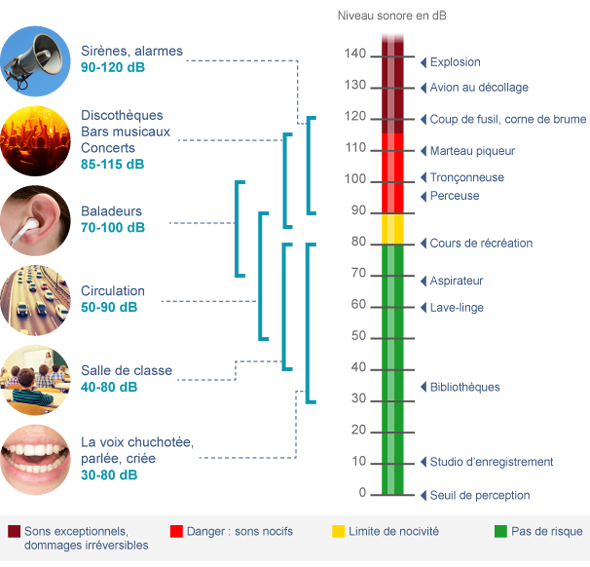 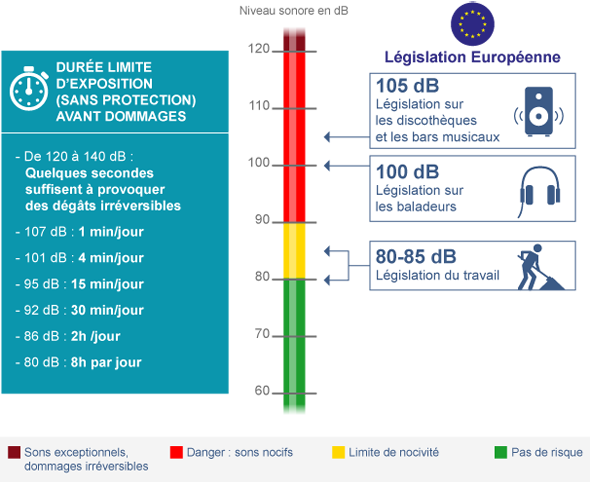 Document 2. Observations en microscopie électronique à balayage des cellules ciliées de la cochlée (présentant des cils vibratiles) chez un chat avant et après exposition à des sons d’intensité croissanteSource : INSERM et cochlea.euDocument 3. Informations complémentairesAu sein de l’oreille interne, la cochlée humaine contient 15000 cellules ciliées. Si elles sont détruites, ces cellules ne peuvent pas se régénérer, la perte auditive est alors définitive. Le niveau d’intensité sonore , exprimé en décibel (dB) se calcule à partir de l’intensité sonore selon la relation :,  avec  = 1,0 × 10-12 W·m-2, intensité sonore de référence.http://labolycee.org ÉPREUVES COMMUNES DE CONTRÔLE CONTINUCLASSE : Première			E3C :  E3C1  E3C2  E3C3VOIE :  Générale 			ENSEIGNEMENT : Enseignement scientifiqueDURÉE DE L’ÉPREUVE : 1h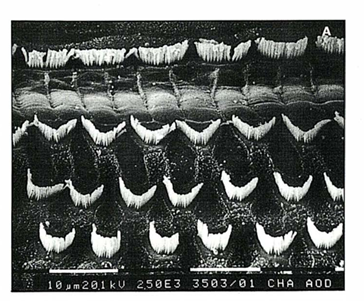 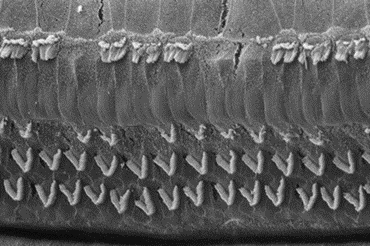 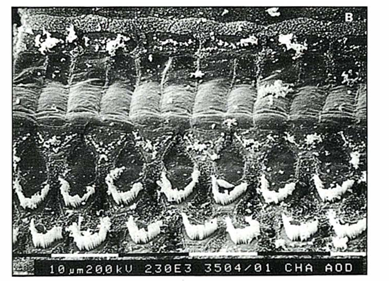 1Avant l’exposition à un son de 95 dB2Après l’exposition à un son de 95 dB pendant 20 minutes3Après l’exposition à un son de 120 dB pendant 20 minutes